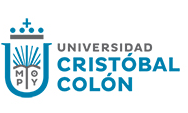 Solicitud electrónica de Titulación: estudios de posgradoDatos del programa académica del que se pretende titularDatos del programa académica a registrar como opción de titulaciónDatos del antecedente académico (nivel de estudios anterior del que se pretende titular)Datos de contactoLos datos proporcionados en la presente solicitud son correctos y tengo conocimiento que serán utilizados para la emisión de mi título o grado electrónico. Fecha (dd/mm/aa)CURPNombre completo del egresadoNombre del programa académicoNombre del programa académicoNombre del programa académicoMatrículaNivel Promedio con un decimal (mínimo de 7.0)Licenciatura (     )   Maestría (     )  Nombre del programa académicoNivel Especialidad (     ) Maestría (     )                         Doctorado     (     )Nombre de la instituciónNombre de la instituciónNombre de la institución Nombre de la institución Fecha de ingreso (mm/aaaa)Fecha de egreso (mm/aaaa)Fecha de egreso (mm/aaaa)Número de cédula profesional (obligatorio para posgrado)Número de cédula profesional (obligatorio para posgrado)Calle y númeroCalle y númeroColoniaColoniaCódigo postalCiudadEstadoEstadoTeléfono (casa)CelularCorreo electrónicoCorreo electrónicoCorreo electrónicoCorreo electrónicoCorreo electrónicoFirma del egresado y/o nombre completoVo. Bo. del Encargado de Servicio Social y Titulación